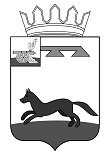 АДМИНИСТРАЦИЯПЕЧЕРСКОГО СЕЛЬСКОГО ПОСЕЛЕНИЯ ХИСЛАВИЧСКОГО РАЙОНА СМОЛЕНСКОЙ ОБЛАСТИП О С Т А Н О В Л Е Н И Еот  14  марта   2023 г.  №  23 О внесении изменений в муниципальную программу "По проведению праздничных мероприятий на территории  Печерского сельского поселения Хиславичского района Смоленской области»Администрация Печерского сельского поселения Хиславичского района Смоленской области постановляет:1. Внести изменения в муниципальную программу «По проведению праздничных мероприятий на территории Печерского сельского поселения Хиславичского района Смоленской области», утвержденную постановлением Администрации Печерского сельского поселения Хиславичского района Смоленской области № 41 от 22.05.2020 года (в редакции постановлений Администрации Печерского сельского поселения Хиславичского района Смоленской области            № 56 от 14.10.2020 г., № 6 от 01.02.2021 г.. № 25 от 01.04.2021 г., № 59 от 11.11.2021 г.,  № 14 от 15.03.2022 г., № 61 от 25.10.2022 г.) изменения, изложив ее в новой редакции (прилагается).     2. Настоящее постановление подлежит опубликованию (обнародованию) и размещению на официальном сайте муниципального образования «Хиславичский район» Смоленской области в  сети «Интернет».Глава муниципального образованияПечерского сельского поселенияХиславичского районаСмоленской области                                                                            А.Н. Шкредов                                                                                                              УТВЕРЖДЕНА                                                                                                             постановлением Администрации                                                                                                             Печерского сельского поселения                                                                                                               Хиславичского района                                                                                                             Смоленской области                                                                                                             от  22.05.2020 г. № 41, в новой                                                                                                              редакции постановлений № 56                                                                                                               от 14.10.2020 г.,  от 01.02.2021 г.                                                                                                              № 6, № 25 от 01.04.2021 г.,                                                                                                              № 59 от 11.11.2021 г., № 14 от                                                                                                              15.03.2022 г., № 61 от 25.10.2022 г.                                                                     № 23 от 14.03.2023 г.ПАСПОРТ  муниципальной программыОсновные положения2. Показатели муниципальной программы Структура муниципальной программы* Указывается наименование показателя муниципальной программы, на достижение которого направлена задачаФинансовое обеспечение муниципальной программыПриложение № 1 к паспорту муниципальной программыСВЕДЕНИЯ о показателях муниципальной программыРаздел 1. Стратегические приоритеты в сфере реализации муниципальной программыМуниципальная программа «Проведение праздничных мероприятий на территории Печерского сельского поселения Хиславичского района Смоленской области» (далее - Программа) разработана в  соответствии с Федеральным законом от 06 октября 2003 года № 131-ФЗ «Об общих принципах организации местного  самоуправления в Российской Федерации».	Цели  и задачи настоящей Программы направлены на  создание условий для  обеспечения  качественного проведения  культурно - массовых  и праздничных  мероприятий.	Объектом Программы является организация и плановое проведение местных и участие в организации и проведении общегородских праздничных и иных зрелищных массовых мероприятий на территории муниципального образования, что будет способствовать целям обеспечения общественного порядка на территории, привлечению желающих принять участие в их проведении, вовлечению в общественной жизни социально незащищенных и неблагополучных групп населения, украшению и иных целей.	Программа  определяет   объемы  и источники  финансирования на  каждое  мероприятие, устанавливает  ответственных за реализацию  этих  мероприятий и отражает показатели результативности от проведения праздничных   мероприятий.Раздел 2. Сведения о региональных проектахФинансирование по региональным проектам не предусмотрено.Раздел 3. Сведения о ведомственных проектахФинансирование по ведомственным проектам не предусмотрено.Раздел 4. Паспорта комплексов процессных мероприятийПАСПОРТ комплекса процессных мероприятий " Проведение праздничных мероприятий  на территории муниципального образования Печерского сельского поселения Хиславичского района Смоленской области" Общие положенияПоказатели реализации комплекса процессных мероприятийРаздел 5. Сведения о финансировании структурных элементов муниципальной программы.Наименование  муниципальной программы              "По проведению праздничных мероприятий на территории  Печерского сельского поселения Хиславичского района Смоленской области".Ответственный исполнитель муниципальной программыГлава муниципального образования Печерского сельского поселения Хиславичского района Смоленской области- Шкредов Александр НиколаевичПериод реализации муниципальной программы 1 этап- 2020-2021 годы 2 этап- 2022 – 2025 годыЦели муниципальной программы             Создание условий для  обеспечения  качественного проведения  культурно - массовых  и праздничных  мероприятий на территории Печерского сельского  поселения Хиславичского района Смоленской областиОбъемы финансового обеспечения за весь период реализации (по годам реализации и в разрезе источников финансирования на очередной финансовый год и первый, второй годы планового периода)Общий объем финансирования программы составляет 87,2 тыс. рублей, из них: 2020 -2021 год – 24,2 тыс. рублей; из них:- средства федерального бюджета – 0,0 тыс.руб;- средства областного бюджета – 0,0 тыс. руб;- средства районного бюджета – 0,0 тыс. руб;- средства бюджета поселения – 24,2 тыс. руб2022 год – 15,0 тыс.руб, из них:- средства федерального бюджета – 0,0 тыс.руб;- средства областного бюджета – 0,0 тыс. руб;- средства районного бюджета – 0,0 тыс. руб;- средства бюджета поселения – 15,0 тыс. руб;2023 год – 18,0 тыс. руб, из них:- средства федерального бюджета – 0,0 тыс.руб;- средства областного бюджета – 0,0 тыс. руб;- средства районного бюджета – 0,0 тыс. руб;- средства бюджета поселения – 18,0 тыс. руб;2024 год – 15,0 тыс. руб, из них:- средства федерального бюджета – 0,0 тыс.руб;- средства областного бюджета – 0,0 тыс. руб;- средства районного бюджета – 0,0 тыс. руб;- средства бюджета поселения – 15,0 тыс. руб;2025 год – 15,0 тыс. руб, из них:- средства федерального бюджета – 0,0 тыс.руб;- средства областного бюджета – 0,0 тыс. руб;- средства районного бюджета – 0,0 тыс. руб;- средства бюджета поселения – 15,0 тыс. руб;Влияние на достижение целей государственных программ Российской Федерации Наименование показателя Единица измеренияБазовое значение показателяПланируемое значение показателяПланируемое значение показателяПланируемое значение показателяНаименование показателя Единица измеренияБазовое значение показателяОчередной финансовый год1-й год планового периода2-й год планового периодаНаименование показателя Единица измерения2022 год2023 год2024 год2025 годколичество проведенных культурно - досуговых мероприятийед.4555№ п/пЗадача структурного элементаКраткое описание ожидаемых эффектов от реализации задачи структурного элементаСвязь с показателями*12341. Региональный проект 1. Региональный проект 1. Региональный проект 1. Региональный проект Участие в региональных проектах не предусмотреноУчастие в региональных проектах не предусмотреноУчастие в региональных проектах не предусмотреноУчастие в региональных проектах не предусмотрено2. Ведомственный проект 2. Ведомственный проект 2. Ведомственный проект 2. Ведомственный проект Участие в ведомственных проектах не предусмотреноУчастие в ведомственных проектах не предусмотреноУчастие в ведомственных проектах не предусмотреноУчастие в ведомственных проектах не предусмотрено3. Комплекс процессных мероприятий "Проведение праздничных мероприятий  на территории муниципального образования Печерского сельского поселения Хиславичского района Смоленской области"3. Комплекс процессных мероприятий "Проведение праздничных мероприятий  на территории муниципального образования Печерского сельского поселения Хиславичского района Смоленской области"3. Комплекс процессных мероприятий "Проведение праздничных мероприятий  на территории муниципального образования Печерского сельского поселения Хиславичского района Смоленской области"3. Комплекс процессных мероприятий "Проведение праздничных мероприятий  на территории муниципального образования Печерского сельского поселения Хиславичского района Смоленской области"Глава муниципального образования Печерского сельского поселения Хиславичского района Смоленской области - Шкредов Александр Николаевич/ 2022-2025 годыГлава муниципального образования Печерского сельского поселения Хиславичского района Смоленской области - Шкредов Александр Николаевич/ 2022-2025 годыГлава муниципального образования Печерского сельского поселения Хиславичского района Смоленской области - Шкредов Александр Николаевич/ 2022-2025 годыГлава муниципального образования Печерского сельского поселения Хиславичского района Смоленской области - Шкредов Александр Николаевич/ 2022-2025 годы3.1.Расходы на организацию культурно-досугового обслуживания населенияОрганизованное проведение массовых мероприятий при заблаговременном информировании населения о датах и местах их проведения. Привлечение населения к участию в праздничных мероприятиях.Количество проведенных культурно - досуговых мероприятийИсточник финансового обеспеченияОбъем финансового обеспечения по годам реализации (тыс.руб.)Объем финансового обеспечения по годам реализации (тыс.руб.)Объем финансового обеспечения по годам реализации (тыс.руб.)Объем финансового обеспечения по годам реализации (тыс.руб.)Источник финансового обеспечениявсего2023 год2024 год 2025  год 12345В целом по муниципальной программе, в том числе:48,018,015,015,0бюджет сельского поселения48,018,015,015,0№ п/пНаименование показателяМетодика расчета показателя или источник получения информации о значении показателя (наименование формы статистического наблюдения, реквизиты документа об утверждении методики и т.д.)1231.количество проведенных культурно - досуговых мероприятийИсточник получения информации: СДК, школа.Ответственный за выполнение комплекса процессных мероприятийГлава муниципального образования Печерского сельского поселения Хиславичского района Смоленской области - Шкредов Александр НиколаевичСвязь с муниципальной программоймуниципальная  программа "По проведению праздничных мероприятий на территории  Печерского сельского поселения Хиславичского района Смоленской области".№ п/пНаименование показателя реализацииЕдиница измеренияБазовое значение показателя реализации (к очередному финансовому году)Планируемое значение показателя реализации на очередной финансовый год и плановый периодПланируемое значение показателя реализации на очередной финансовый год и плановый периодПланируемое значение показателя реализации на очередной финансовый год и плановый период№ п/пНаименование показателя реализацииЕдиница измеренияБазовое значение показателя реализации (к очередному финансовому году)2023 год2024 год 2025 год 12345671.количество проведенных культурно - досуговых мероприятийед.4555№ п/пНаименованиеУчастник муниципальной программыИсточник финансового обеспечения Объем средств на реализацию муниципальной программы               (тыс. рублей)Объем средств на реализацию муниципальной программы               (тыс. рублей)Объем средств на реализацию муниципальной программы               (тыс. рублей)Объем средств на реализацию муниципальной программы               (тыс. рублей)Объем средств на реализацию муниципальной программы               (тыс. рублей)Объем средств на реализацию муниципальной программы               (тыс. рублей)Объем средств на реализацию муниципальной программы               (тыс. рублей)№ п/пНаименованиеУчастник муниципальной программыИсточник финансового обеспечения 2023 год2023 год2024 год2025 год2025 годN-й годпланового периодаN-й годпланового периода1. Региональный проект 1. Региональный проект 1. Региональный проект 1. Региональный проект 1. Региональный проект 1. Региональный проект 1. Региональный проект 1. Региональный проект 1. Региональный проект 1. Региональный проект 1. Региональный проект Финансирование по региональным проектам не предусмотрено.Финансирование по региональным проектам не предусмотрено.Финансирование по региональным проектам не предусмотрено.Финансирование по региональным проектам не предусмотрено.Финансирование по региональным проектам не предусмотрено.Финансирование по региональным проектам не предусмотрено.Финансирование по региональным проектам не предусмотрено.Финансирование по региональным проектам не предусмотрено.Финансирование по региональным проектам не предусмотрено.Финансирование по региональным проектам не предусмотрено.Финансирование по региональным проектам не предусмотрено.2. Ведомственный проект 2. Ведомственный проект 2. Ведомственный проект 2. Ведомственный проект 2. Ведомственный проект 2. Ведомственный проект 2. Ведомственный проект 2. Ведомственный проект 2. Ведомственный проект 2. Ведомственный проект 2. Ведомственный проект Финансирование по  ведомственным проектам не предусмотрено.Финансирование по  ведомственным проектам не предусмотрено.Финансирование по  ведомственным проектам не предусмотрено.Финансирование по  ведомственным проектам не предусмотрено.Финансирование по  ведомственным проектам не предусмотрено.Финансирование по  ведомственным проектам не предусмотрено.Финансирование по  ведомственным проектам не предусмотрено.Финансирование по  ведомственным проектам не предусмотрено.Финансирование по  ведомственным проектам не предусмотрено.Финансирование по  ведомственным проектам не предусмотрено.Финансирование по  ведомственным проектам не предусмотрено.3. Комплекс процессных мероприятий «Проведение праздничных мероприятий  на территории муниципального образования Печерского сельского поселения Хиславичского района Смоленской области3. Комплекс процессных мероприятий «Проведение праздничных мероприятий  на территории муниципального образования Печерского сельского поселения Хиславичского района Смоленской области3. Комплекс процессных мероприятий «Проведение праздничных мероприятий  на территории муниципального образования Печерского сельского поселения Хиславичского района Смоленской области3. Комплекс процессных мероприятий «Проведение праздничных мероприятий  на территории муниципального образования Печерского сельского поселения Хиславичского района Смоленской области3. Комплекс процессных мероприятий «Проведение праздничных мероприятий  на территории муниципального образования Печерского сельского поселения Хиславичского района Смоленской области3. Комплекс процессных мероприятий «Проведение праздничных мероприятий  на территории муниципального образования Печерского сельского поселения Хиславичского района Смоленской области3. Комплекс процессных мероприятий «Проведение праздничных мероприятий  на территории муниципального образования Печерского сельского поселения Хиславичского района Смоленской области3. Комплекс процессных мероприятий «Проведение праздничных мероприятий  на территории муниципального образования Печерского сельского поселения Хиславичского района Смоленской области3. Комплекс процессных мероприятий «Проведение праздничных мероприятий  на территории муниципального образования Печерского сельского поселения Хиславичского района Смоленской области3. Комплекс процессных мероприятий «Проведение праздничных мероприятий  на территории муниципального образования Печерского сельского поселения Хиславичского района Смоленской области3. Комплекс процессных мероприятий «Проведение праздничных мероприятий  на территории муниципального образования Печерского сельского поселения Хиславичского района Смоленской области3.1Расходы на организацию культурно-досугового обслуживания населенияАдминистрация Печерского сельского поселенияБюджет сельского поселения18,015,015,015,015,015,00,0Итого по комплексу процессных мероприятийИтого по комплексу процессных мероприятийИтого по комплексу процессных мероприятий18,015,015,015,015,015,00,0Всего по муниципальной программеВсего по муниципальной программеВсего по муниципальной программе18,015,015,015,015,015,00,0